生命科学学院研究生导师莫旭华简介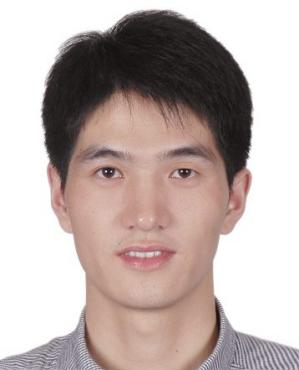 个人简介： 莫旭华，男，1984年9月24日生，博士研究生/理学博士，副教授。研究方向：微生物学（学硕）、生物与医药（专硕）学习工作经历：2002.09－2006.07，湖南农业大学生物技术专业，获理学学士学位；2006.09－2009.07，中国科学院沈阳应用生态研究所微生物专业，获理学硕士学位；2009.09－2012.07，中国科学院南海海洋研究所海洋生物学专业，获理学博士学位；2012.09－至今，青岛农业大学，讲师，副教授。科学研究：主持的项目：国家自然科学基金青年基金项目：丁香糖丝菌中诺卡霉素（nocamycins）的生物合成研究（No.31300063）、 2014/01-2016/12、23万元，主持。山东省自然科学基金项目：抗生素诺卡霉素（nocamycins）生物合成机制的研究(No.ZR2013CL020)、2013/12-2016/12、5万元，主持。中国科学院热带海洋生物资源与生态重点实验室开放课题： 深海链霉菌Streptomyces scopuliridis SCSIOZJ46中聚酮/聚肽类次级代谢产物的挖掘及其抑菌活性研究（LMB141007）2015/01-2016/12、3万元，主持。广东省海洋药物重点实验室开放基金课题：基因指导的海洋来源稀有放线菌Saccharothrix sp. QM1中新颖非核糖体肽类化合物的发掘（LMM2019-1），2019/01-2020/12、5万元，主持。发表文章：Shen X#, Mo X#, Zhu L#, Tan L#, Du F, Wang Q, Zhou Y, Yuan X, Qiao B, Yang S*. Unusual and highly bioactive sesterterpenes synthesized by Pleurotus ostreatus during the co-culture with Trametes robiniophila Murr. Appl Environ Microb. Online, doi: 10.1128/AEM.00293-19.Mo X*, Gui C, Yang S. Cytochrome P450 oxidase SlgO1 catalyzes the biotransformation of tirandamycin C to a new tirandamycin derivative. 3 Biotech. 2019, 9(3):71. Gui C, Yuan J, Mo X, Huang H, Zhang S, Gu YC, Ju J. Cytotoxic Anthracycline Metabolites from a Recombinant Streptomyces. J Nat Prod. 2018, 81(5):1278-1289.Yang J, Zhang CT, Yuan XJ, Zhang M, Mo X, Tan LL, Zhu LP, Chen WJ, Yao MD, Hu B, Yang S. Metabolic engineering of Methylobacterium extorquens AM1 for the production of butadiene precursor. Microb Cell Fact. 2018, 17(1):194. Gui C., Mo X, Gu Y., Ju J. Elucidating the sugar tailoring steps in the cytorhodin biosynthetic pathway. Org. Lett., 2017, 19 (20):5617–5620. Mo X.*, Shi C., Gui C., Zhang Y., Ju J., Wang Q.* Identification of nocamycin biosynthetic gene cluster from Saccharothrix syringae NRRL B-16468 and generation of new nocamycin derivatives by manipulating gene cluster. Microbial Cell Factories, 2017, 16:100.Mo X.*, Gui C., Wang Q. Elucidation of a carboxylate O-methyltransferase NcmP in nocamycin biosynthetic pathway. Bioorganic & Medicinal Chemistry Letters, 2017, 27(18): 4431-4435. Gui C.#, Li Q. #, Mo X.# (co-first author), Qin X., Ma J., Ju J.* Discovery of a new family of Dieckmann cyclases essential to tetramic acid and pyridone-based natural products biosynthesis. Org. Lett., 2015, 17 (3):628–631. Mo X., Li Q., Ju J.* Naturally occurring tetramic acid products: isolation, structure elucidation and biological activity. RSC Adv., 2014, 4: 50566-50593. Mo X, Ma J, Huang H, Wang B, Song Y, Zhang S, Zhang C, Ju J*.Δ11,12 -double bond formation in tirandamycin biosynthesis is atypically catalyzed by TrdE, a glycoside hydrolase family enzyme. J. Am. Chem. Soc., 2012, 134 (6):2844–2847. (Highlighted by Nature Chemical Biology, 2012, 8:320.)Mo X, Huang H, Ma J, Wang Z, Wang B, Zhang S, Zhang C, Ju J*. Characterization of TrdL as a 10-hydroxy dehydrogenase and generation of new analogues from a tirandamycin biosynthetic pathway. Org. Lett. 2011, 13: 2212-2215. Mo X, Wang Z, Wang B, Ma J, Huang H, Tian X, Zhang S, Zhang C, Ju J*. Cloning and characterization of the biosynthetic gene cluster of the bacterial RNA polymerase inhibitor tirandamycin from marine-derived Streptomyces sp. SCSIO1666. Biochem. Biophys. Res. Commun. 2011, 406:341-347.教学授课情况：讲授基础生物化学、基础生物化学实验、酶工程等课程。获奖及社会兼职等情况：青岛市生理学会理事